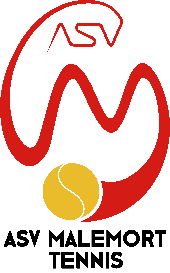 INSCRIPTION 2019-2020-----  ASV MALEMORT TENNIS  -----FORMULE SOUHAITEE (1)-GALAXIE TENNIS 4 à 11 ans (né de 2009 à 2016) 1h/semaine                         2*1h/semaine-LOISIRS et PERFECTIONNEMENT (né entre 2002 et 2008) 1h/semaine                         1h30/semaine-CENTRE D’ENTRAINEMENT CLUB (avec validation des enseignants)1h30 + 1h/semaine               2*1h30/semaineFait à ………………………………., le ……………………………………….   SIGNATURERayer la mention inutileNOM :PRENOM :DATE DE NAISS : ADRESSE :Téléphone :Dom :                                       Bureau (père) :                           Bureau (mère) :                                                Mobile (père) :                            Mobile (mère) :Profession des parents : Père………………………………………. Mère………………………………………